PCIE-1816 PCIE-1816H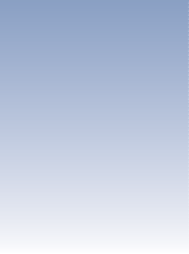 500 KS/s, 16-Bit, 16-Ch PCI Express Multifunction DAQ Card1 MS/s, 16-Bit, 16-Ch PCI Express Multifunction DAQ Card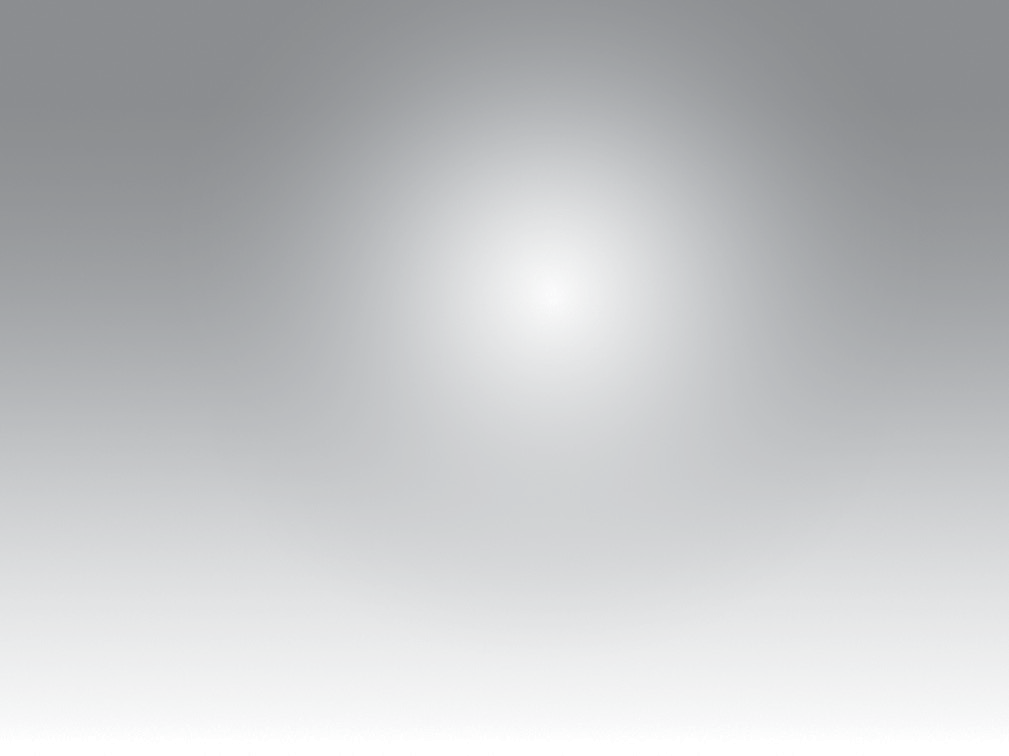 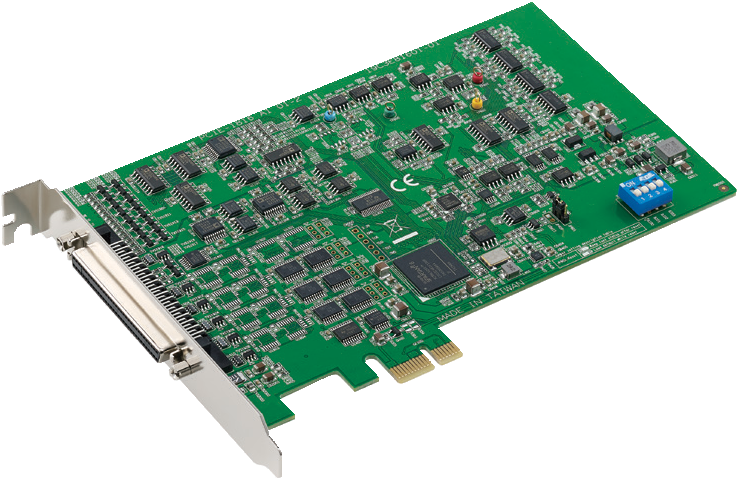 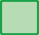 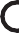 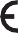 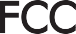 IntroductionPCIE-1816/1816H is a 16-ch (up to 5 MS/s) multifunction DAQ card with integrated digital I/O, analog I/O, and counter functions. PCIE-1816/1816H also features analog and digital triggering support, 2-ch 16-bit analog outputs with waveform generation capability, 24-ch programmable digital I/O lines, and two 32-bit general purpose timer/counters.SpecificationsAnalog InputChannels	Single end	16Digital I/OChannels	24Compatibility	5 V/TTLInput Voltage	Logic 0: 0.8 V max.Differential	8Resolution	16 bitsSample Rate	PCIE-1816	Single channel 1 MS/s max.Multiple channels 500 kS/s max.PCIE-1816H	Single channel 5 MS/s max.Multiple channels 1 MS/s max.Output VoltageOutput CapabilityCounterLogic 1: 2.0 V min.Logic 0: 0.8 V max.Logic 1: 2.0 V min.Sink: 15 mA @ 0.8 VSource: 15 mA @ 2.0 VNote: The sampling rate of each channel is influenced by the number of used channels. For example, if 4 channels are used, the sampling rate will be 1M/4 = 250 kS/s per channel.Trigger Reference	Digital and analog triggersFIFO Size	4,000 samplesOvervoltage Protection 30 Vp-pInput Impedance	1 GSampling Mode	Software and external clockInput Range	Software programmableAnalog OutputChannels	2Resolution	16 bitsOutput Rate	3 MS/s max.Output Range	Software programmableSlew Rate	20 V/µsDriving Capability	5 mAOperation Mode	Static update, waveform generationAccuracy	INLE: ± 4 LSB, DNLE: ± 1 LSBChannels	2Resolution	32 bitsCompatibility	5 V/TTLMax. Input Frequency	10 MHzPulse Generation	YesTimebase Stability	50 ppmGeneralForm Factor	PCI Express x1Triggering	2 x Analog/2 x digital (16 bits)I/O Connector	68-pin SCSI, female Dimensions (L x W)	167 x 100 mm (6.6" x 3.9")Power Consumption	Typical: 3.3 V @ 488 mA12 V @ 112 mAMax.:  3.3 V @ 2.25 A12 V @ 390 mAOperating Temperature 0 ~ 60 °C (32 ~ 140 °F)Storage Temperature	-40 ~ 70 °C (-40 ~ 158 °F)Storage Humidity	5 ~ 95% RH non-condensingOrdering InformationPCIE-1816-AE	1 MS/s, 16-bit multifunction cardPCIE-1816H-AE	5 MS/s, 16-bit multifunction cardAccessoriesPCL-10168H-1E	68-pin SCSI shielded cable with noise rejection, 1 mPCL-10168H-2E	68-pin SCSI shielded cable with noise rejection, 2 mPCL-10168-1E	68-pin SCSI shielded cable, 1 mPCL-10168-2E	68-pin SCSI shielded cable, 2 mADAM-3968-AE	68-pin DIN rail SCSI wiring boardPCLD-8810E-AE	68-pin SCSI DIN-rail Wiring Board for PCIE-1800 seriesPCLD-8811-AE	Low-Pass Active Filter Boar 	Industrial I/O	All product specifications are subject to change without notice.	Last updated: 27-Jun-2018PCIE-1816PCIE-1816PCIE-1816PCIE-1816PCIE-1816PCIE-1816Gain0.51248Bipolar±10V±5±2.5±1.25±0.625UnipolarN/A0 ~ 100 ~ 50 ~ 2.50 ~ 1.25Absolute Accuracy ( % of FSR)*0.00750.00750.00750.0080.008Internal ReferenceUnipolar0 ~ 5 V0 ~ 10 VInternal ReferenceBipolar-5 V ~ 5 V-10 V ~ 10 VExternal ReferenceExternal Reference0 ~ +x V @ -x V (-10  x  10)